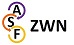 Declaratieformulier Uurconsult Fonds Achterstandsgebieden Zuidwest NederlandVia dit formulier kunt u één-uurconsult met een patiënt declareren. De vergoeding bedraagt: Huisarts: € 75,00 per uur. POH: € 50,00 per uur.Stuur het ingevulde formulier naar: c.jacobs@lhv.nl  De velden met een * zijn verplicht. Alleen na volledige invulling wordt de declaratie betaald. (De vragen zijn o.a. van belang om inzicht te krijgen in de soort problematiek waarvoor het uurconsult wordt ingezet.)GEGEVENS HUISARTS EN PRAKTIJKGEGEVENS CONSULTOpleidingsniveau (aankruisen wat van toepassing is):Migratie achtergrond (aankruisen wat van toepassing is):Aanwezig bij het gesprek* (kruis aan indien betreffende persoon aanwezig was bij het gesprek):Onderwerpen die aan de orde zijn gekomen (aankruisen wat van toepassing is):Belangrijkste winst van het één-uur consult*: Heeft u een tolk of de tolkentelefoon ingeschakeld tijdens het gesprek? (aankruisen wat van toepassing is)
Ruimte voor suggesties en opmerkingen: Stuur dit ingevulde formulier naar: c.jacobs@lhv.nlNaam huisarts*: Naam praktijk:Email*:Banknummer (IBAN)*: Naam rekeninghouder*: Datum gesprek*:Hoe lang heeft het gesprek geduurd*:Hoeveel tijd heeft u besteed aan de voorbereiding*:Geboortejaar:Geslacht *:U declareert*: Huisarts € 75,00 p/u, POH € 50,00 p/u€ laag (tot MBO2 niveau)gemiddeld (MBO/HAVO)hoog (HBO/WO)geen1e generatie2e generatielatere generatiePatiëntHuisartsPOH-GGZPOH-OuderenzorgPOH-DMPOH-LongPOH-SSociaal wijkteamUit eigen netwerk patiënt:Ander, namelijkVerwachtingen van patiënt:(Zelfmanagement) chronische ziektePsychische problemen / stressToegang tot zorg / zorggebruikRelatie / gezinssituatie / opvoeding (problemen)EenzaamheidSociale participatie – sociaal netwerkZingevingsvragenGeletterdheid / opleidingDagelijkse activiteitenFinanciënGeweldservaringenAnders nl.:janee